РОССИЙСКАЯ ФЕДЕРАЦИЯ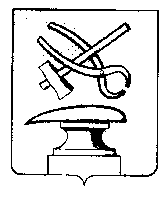 ПЕНЗЕНСКАЯ ОБЛАСТЬСОБРАНИЕ ПРЕДСТАВИТЕЛЕЙ  ГОРОДА КУЗНЕЦКА                                                                  РЕШЕНИЕО внесении изменений в решение Собрания представителей города Кузнецка от 24.08.2006 № 175-37/4 «Об утверждении Положения о порядке подготовки проектов решений Собрания представителей города Кузнецка» Принято Собранием представителей города Кузнецка 28 февраля 2023 года          В соответствии с Регламентом Собрания представителей города Кузнецка, утвержденным решением Собрания представителей города Кузнецка от 21.02.2017 № 10-38/6, руководствуясь ст. 21 Устава города Кузнецка Пензенской области, Собрание представителей города Кузнецка решило:1. Внести в решение Собрания представителей города Кузнецка от 24.08.2006 № 175-37/4 «Об утверждении Положения о порядке подготовки проектов решений Собрания представителей города Кузнецка»  (далее – решение) следующие изменения:1.1. Пункт 3 решения изложить в следующей редакции:«3. Контроль за исполнением настоящего решения возложить на заместителя председателя Собрания представителей города Кузнецка.»;1.2. В приложении к решению:1.2.1. Подпункт а) пункта 3 изложить в следующей редакции:  «а) сопроводительного письма о внесении проекта решения на имя Председателя Собрания представителей города Кузнецка (далее – Председателя Собрания представителей) для рассмотрения на заседании Собрания;»;1.2.2. Пункты 5-6 изложить в следующей редакции:  «5. Проекты решений Собрания и иные сопутствующие материалы, за исключением проектов решений, рассматриваемых на внеочередных заседаниях, представляются не позднее, чем за 7 рабочих дней до начала заседания.Проекты решений направляются в Собрание через отдел по взаимодействию в органами местного самоуправления администрации города Кузнецка (далее – отдел).6. Специалист отдела проверяет наличие в представленном пакете необходимых документов, осуществляет их регистрацию и направляет пакет Председателю Собрания представителей.Председатель Собрания представителей вправе вернуть проект решения субъекту правотворческой инициативы в случае:а) несоответствия перечня представленных документов требованиям п. 3 настоящего Положения;б) несоответствия оформления представленных документов требованиям п. 3 настоящего Положения;в) несоответствия проекта Конституции Российской Федерации, федеральным законам, законам Пензенской области, Уставу города Кузнецка Пензенской области.В случае возвращения проекта решения субъекту правотворческой инициативы его регистрация в Собрании отменяется (аннулируется).В соответствии с регламентом Собрания специалист отдела направляет депутатам документы для ознакомления и изучения.Поступивший проект решения Собрания, лист согласования, подписанный лицом, ответственным за подготовку вопроса, пояснительная записка к проекту решения Собрания направляются в прокуратуру города Кузнецка не позднее, чем за 5 рабочих дней до начала заседания.»;1.2.3. Пункты 8-9 изложить в следующей редакции:  «8. В случае принятия решения о целесообразности рассмотрения вопроса на заседании Собрания председатели комиссий визируют лист согласования к проекту решения.9. Проект решения и прилагаемые к нему документы возвращаются на доработку авторам проекта в случае принятия соответствующего решения постоянными комиссиями Собрания.»;1.2.4. Пункты 11-12 изложить в следующей редакции:  «11. Председатель Собрания представителей в течение 7 дней с момента поступления документов представляет в Собрание замечания, предложения, заключения на проекты решений Собрания, которые направляются в постоянные комиссии, в ведении которых находится представленный вопрос, и далее в соответствии с п. 7 настоящего Положения предлагаются для рассмотрения на заседании Собрания.12. Помимо вопросов, включенных в план работы Собрания, а также представленных в соответствии с ранее принятыми Собранием решениями, на заседаниях могут рассматриваться иные вопросы, предложенные в инициативном порядке Председателем Собрания представителей, Главой города Кузнецка, должностными лицами администрации города Кузнецка, согласно плану работы Собрания.»;1.2.5. Пункт 16 изложить в следующей редакции:  «16. При поступлении в Собрание представления или протеста прокурора Председатель Собрания представителей направляет их в профильную постоянную комиссию, которые рассматривают поступившие документы в соответствии с требованиями настоящего Положения.»;1.2.6. Пункты 18-19 изложить в следующей редакции:  «18. Принятые решения по вопросам организации деятельности Собрания и по иным вопросам, отнесенным к компетенции Собрания, направляются Председателю Собрания представителей для подписания в течение 7 дней.Принятые Собранием нормативные правовые акты направляются Главе города Кузнецка для подписания и обнародования в течение 10 дней.19. Протокол заседания Собрания в течение 10 дней направляется Председателю Собрания представителей для подписания.».2. Опубликовать настоящее решение в Вестнике Собрания представителей города Кузнецка. 3. Настоящее решение вступает в силу на следующий день после официального опубликования. 4. Контроль за исполнением настоящего решения возложить на заместителя председателя Собрания представителей города Кузнецка.Председатель Собрания представителей города Кузнецка	 	                                                                               В.Е. Трошин Глава города Кузнецка                                                                      С.А. Златогорский28.02.2023 №31-46/7